UmweltdepartementAmt für Umwelt und Energie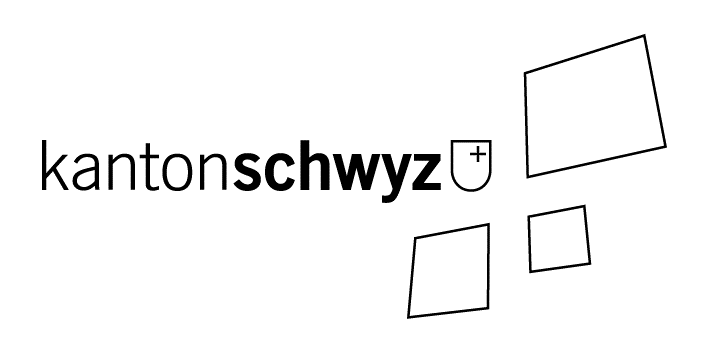 Abteilung UmweltKollegiumstrasse 28Postfach 21626431 SchwyzTelefon	041 819 16 32E-Mail	peter.kirchhoff@sz.chKurzbericht des Inhabersgemäss Art. 5 der Störfallverordnung (StFV)Name des Betriebes	:	     Adresse, PLZ und Ort	:	     Inhaltsangabe	SeiteTeil 1	Betriebsgrunddaten1.1 Adresse, Branche, Tätigkeiten	21.2 Weitere Angaben zum Betrieb	21.3 Wirtschaftszweig	21.4 Lage des Betriebes	31.5 Angaben zur Umgebung	31.6 Besonderheiten	4Teil 2	Lagerlisten2.1 Stoff- und Erzeugnisliste	52.2 Sonderabfallliste	6Teil 3	Versicherungen, Transporte	7Teil 4	Sicherheitsmassnahmen4.1 Sicherheitsphilosophie	84.2 Bereits ergriffene Massnahmen zur Verhinderung von Störfällen	94.3 Geplante Massnahmen zur Herabsetzung des Gefahrenpotentials	104.4 Massnahmen zur Begrenzung der Einwirkungen	11Teil 5	Einschätzung des Ausmasses von Schädigungen	12Beilagen:	Übersichtsplan Betrieb	Ortsplan 1:10‘000 und 1:5‘000	Plan der Liegenschaftsentwässerung	Sicherheitsdatenblätter	evtl. vorhandene Risikoabklärung/enTeil 1	BetriebsgrunddatenTeil 2	LagerlistenTeil 3	Versicherungen, TransporteTeil 4	SicherheitsmassnahmenTeil 5	Einschätzung von SchädigungenOrt und Datum	rechtsgültige Unterschrift	_________________________________________1.1	Adresse, genaue Bezeichnung, Telekommunikation, Verantwortungsträger1.1	Adresse, genaue Bezeichnung, Telekommunikation, VerantwortungsträgerGenaue FirmenbezeichnungAdressePLZ, OrtPostanschrift TelefonTelefaxE-MailHomepageGeschäftsführer / Vorsitzender GLBetriebsleiterSicherheitsbeauftragterLeiter Betriebsfeuerwehr /LöschgruppeGiftverantwortlicherRückfragen zu diesem Bericht an1.2	Weitere Angaben zum Betrieb1.2	Weitere Angaben zum BetriebSitz der Firma (sofern nicht identisch mit Betrieb)Besitzverhältnisse am Betriebsareal(Besitzer, Baurecht, Mieter)Anzahl der BeschäftigtenFläche des Betriebsareals1.3	Wirtschaftszweig1.3	Wirtschaftszweig1.3	Wirtschaftszweig1.3	WirtschaftszweigBrancheBrancheBrancheBeschreibung der TätigkeitBeschreibung der TätigkeitBeschreibung der Tätigkeitverwenden SieMikroorganismen?JaNeinwenn Ja, welche?1.4	Plan und Lage des Betriebes: Übersichtsplan des Betriebsareals im Format A4 oder A3 beilegen(mit Bezeichnung der einzelnen Gebäude und Anlagen, Angabe der Nordrichtung)1.4	Plan und Lage des Betriebes: Übersichtsplan des Betriebsareals im Format A4 oder A3 beilegen(mit Bezeichnung der einzelnen Gebäude und Anlagen, Angabe der Nordrichtung)KoordinatenNutzungszone1.5	Angaben zur Umgebung, d.h. im Umkreis von ca. 500 m (Ortsplan 1:5‘000 oder 1:10‘000beilegen. Darin die aufgeführten Objekte markieren und in der Legende auflisten. In der Tabelle Distanz und Richtung angeben)1.5	Angaben zur Umgebung, d.h. im Umkreis von ca. 500 m (Ortsplan 1:5‘000 oder 1:10‘000beilegen. Darin die aufgeführten Objekte markieren und in der Legende auflisten. In der Tabelle Distanz und Richtung angeben)Spitäler, Schulen, AltersheimeWohnsiedlungenBenachbarte grössere BetriebeWichtige StrassenBahnlinienVer- und EntsorgungsanlagenTreibstofflager / FlüssiggasbehälterVorherrschende WindrichtungGewässerschutzbereich(leer lassen)Oberflächengewässer(Seen, Oberflächengewässer)1.5	Angaben zur Umgebung, d.h. im Umkreis von ca. 500 m (Fortsetzung)1.5	Angaben zur Umgebung, d.h. im Umkreis von ca. 500 m (Fortsetzung)1.5	Angaben zur Umgebung, d.h. im Umkreis von ca. 500 m (Fortsetzung)1.5	Angaben zur Umgebung, d.h. im Umkreis von ca. 500 m (Fortsetzung)Entwässerung: Ein detaillierter, nachgeführter Plan der Liegenschaftsentwässerung ist beizulegen.Nach welchem Grundsatz wird Ihr Betrieb entwässert?Entwässerung: Ein detaillierter, nachgeführter Plan der Liegenschaftsentwässerung ist beizulegen.Nach welchem Grundsatz wird Ihr Betrieb entwässert?Entwässerung: Ein detaillierter, nachgeführter Plan der Liegenschaftsentwässerung ist beizulegen.Nach welchem Grundsatz wird Ihr Betrieb entwässert?Entwässerung: Ein detaillierter, nachgeführter Plan der Liegenschaftsentwässerung ist beizulegen.Nach welchem Grundsatz wird Ihr Betrieb entwässert?TrennsystemJaNeinBemerkungenMischsystemJaNeinBemerkungenVersickerungJaNeinBemerkungenWohin fliesst das Meteorwasser?Wohin fliesst das Meteorwasser?Wohin fliesst das Meteorwasser?In welche ARA führt die Kanalisation?In welche ARA führt die Kanalisation?In welche ARA führt die Kanalisation?1.6	Besonderheiten, Bemerkungen1.6	Besonderheiten, Bemerkungenmögliche Naturgewalten(z.B. Überflutung, Steinschlag, usw.)weitere Besonderheiten(z.B. Hanglagen, Täler, Mulden, usw.)2.1	Erfassungsblatt Stoffe und Erzeugnisse2.1	Erfassungsblatt Stoffe und Erzeugnisse2.1	Erfassungsblatt Stoffe und Erzeugnisse2.1	Erfassungsblatt Stoffe und Erzeugnisse2.1	Erfassungsblatt Stoffe und Erzeugnisse2.1	Erfassungsblatt Stoffe und Erzeugnisse2.1	Erfassungsblatt Stoffe und Erzeugnisse2.1	Erfassungsblatt Stoffe und ErzeugnisseName des Betriebes	     Postadresse	     PLZ, Ort	     Name des Betriebes	     Postadresse	     PLZ, Ort	     Name des Betriebes	     Postadresse	     PLZ, Ort	     Name des Betriebes	     Postadresse	     PLZ, Ort	     Name des Betriebes	     Postadresse	     PLZ, Ort	     Name des Betriebes	     Postadresse	     PLZ, Ort	     Name des Betriebes	     Postadresse	     PLZ, Ort	     Name des Betriebes	     Postadresse	     PLZ, Ort	     Stoffbezeichnung / Produktnamemax.
LagerhaltungMengenschwelleStandortLagerartGefahreneigenschaftenGefahreneigenschaftenGefahreneigenschaftenErgänzungen: z.B. CAS-Nr.UNO-Nr., Hauptkomponente,Herstellerin kgin kg(leer lassen)(Verweis
zu Kenn-zeichnung 
in Übersichtsplänen)(Tanks, Fässer, Bidons, Drucktanks, Säcke, usw.)Giftigkeit(Giftklasse)Brand/Ex.(BVD-Code,siehe Sicherheitsdatenblatt)Ökotoxizität(siehe Sicherheitsdatenblatt)2.2	Erfassungsblatt Sonderabfälle2.2	Erfassungsblatt Sonderabfälle2.2	Erfassungsblatt Sonderabfälle2.2	Erfassungsblatt Sonderabfälle2.2	Erfassungsblatt Sonderabfälle2.2	Erfassungsblatt SonderabfälleName des Betriebes	     Postadresse	     PLZ, Ort	     Name des Betriebes	     Postadresse	     PLZ, Ort	     Name des Betriebes	     Postadresse	     PLZ, Ort	     Name des Betriebes	     Postadresse	     PLZ, Ort	     Name des Betriebes	     Postadresse	     PLZ, Ort	     Name des Betriebes	     Postadresse	     PLZ, Ort	     Code(siehe StFV, 
Anhang 1.1)Beschreibung des Sonderabfalls 
(siehe StFV, Anhang 1.1)max. Lagerhaltungin kgMengenschwelle 
in kg (leer lassen)Standort(Verweis zu Kennzeichnung in Übersichtsplan)Bemerkungen (z.B. Lagerart)3.1	Sach- und Betriebshaftpflicht-Versicherungen3.1	Sach- und Betriebshaftpflicht-Versicherungen3.1	Sach- und Betriebshaftpflicht-Versicherungen3.1	Sach- und Betriebshaftpflicht-VersicherungenBesteht eine Haftpflichtversicherung?Versicherungssumme?Welche Schäden sind gedeckt?JaNeinBemerkungen / ErgänzungenBesteht eine Sachversicherung?Versicherungssumme?Welche Schäden sind gedeckt?JaNeinBemerkungen / ErgänzungenSind Risikoabklärungen dazu vorhanden?Wenn Ja, bitte beilegen (jedoch keine Policen )JaNeinBemerkungen / Ergänzungen3.2	An- und Auslieferung gefährlicher Güter (nach ADR / SDR) in grossen Mengen3.2	An- und Auslieferung gefährlicher Güter (nach ADR / SDR) in grossen Mengen3.2	An- und Auslieferung gefährlicher Güter (nach ADR / SDR) in grossen Mengen3.2	An- und Auslieferung gefährlicher Güter (nach ADR / SDR) in grossen Mengen3.2	An- und Auslieferung gefährlicher Güter (nach ADR / SDR) in grossen MengenLieferfirmaTransportunternehmenTransportgutMenge in TonnenBahnStrasse(Name und Sitz der wichtigsten Transportfirmen angeben)4.1	Darlegung der Sicherheitsphilosophie4.1	Darlegung der Sicherheitsphilosophie4.1	Darlegung der Sicherheitsphilosophie4.1	Darlegung der SicherheitsphilosophieBestehen Service- undInstandhaltungsverträge?wenn Ja, für was?JaNeinErläuterungenBestehen Beratungsverträge mit SI, SEV, EMPA u.a.?wenn Ja, mit wem?JaNeinErläuterungenSind Betriebsanweisungen schriftlich vorhanden?JaNeinErläuterungenHaben Sie ein Qualitätssicherungssystem aufgebaut (z.B. nach ISO 9001)?JaNeinErläuterungenLegen Sie bitte allgemein ihre Ideen zur Sicherheit dar!Legen Sie bitte allgemein ihre Ideen zur Sicherheit dar!Legen Sie bitte allgemein ihre Ideen zur Sicherheit dar!Legen Sie bitte allgemein ihre Ideen zur Sicherheit dar!4.2	Beschreibung der bereits ergriffenen Massnahmen zur Verhinderung von Störfällen4.2	Beschreibung der bereits ergriffenen Massnahmen zur Verhinderung von Störfällen4.2	Beschreibung der bereits ergriffenen Massnahmen zur Verhinderung von Störfällen4.2	Beschreibung der bereits ergriffenen Massnahmen zur Verhinderung von Störfällen4.2.1	technische4.2.1	technische4.2.1	technische4.2.1	technischeBrandmauern /BrandabschnitteJaNeinErläuterungen, Bereich usw.BrandmeldeanlageJaNeinErläuterungen, Bereich usw.SprinkleranlageJaNeinErläuterungen, Bereich usw.LöschpostenAnzahl          JaNeinErläuterungen, Bereich usw.HandfeuerlöscherAnzahl          JaNeinErläuterungen, Bereich usw.GasmeldeanlagenJaNeinErläuterungen, Bereich usw.SchachtabdeckungenJaNeinErläuterungen, Bereich usw.Auffangwannen für wassergefährdendeFlüssigkeitenJaNeinErläuterungen, Bereich usw.Löschwasser-rückhaltebecken,

Volumen          JaNeinErläuterungen, Bereich usw.UmzäunungJaNeinErläuterungen, Bereich usw.ZutrittskontrolleJaNeinErläuterungen, Bereich usw.EinbruchmeldeanlageJaNeinErläuterungen, Bereich usw.Überwachungsdienst ausserhalbBetriebszeitenJaNeinErläuterungen, Bereich usw.andere (z.B. Mess-, Steuer- und Regeleinrichtung, automatische Abschaltung, usw.JaNeinErläuterungen, Bereich usw.4.2.2	organisatorische  (Angaben zur Feuerwehr erfolgen unter 4.4.2)4.2.2	organisatorische  (Angaben zur Feuerwehr erfolgen unter 4.4.2)4.2.2	organisatorische  (Angaben zur Feuerwehr erfolgen unter 4.4.2)4.2.2	organisatorische  (Angaben zur Feuerwehr erfolgen unter 4.4.2)LagerkonzeptJaNeinErläuterungen, Bereich usw.Trennung 
unverträglicher StoffeJaNeinErläuterungen, Bereich usw.Schutz vor 
gefährlichen StoffenJaNeinErläuterungen, Bereich usw.GefahrenkennzeichnungJaNeinErläuterungen, Bereich usw.SicherheitsdokumentationJaNeinErläuterungen, Bereich usw.andereJaNeinErläuterungen, Bereich usw.4.2.3	personelle4.2.3	personelle4.2.3	personelle4.2.3	personellePersonalausbildungJaNeinErläuterungen, Bereich usw.Regelung der SicherheitsverantwortungJaNeinErläuterungen, Bereich usw.Schutz vor gefährlichen StoffenJaNeinErläuterungen, Bereich usw.andereJaNeinErläuterungen, Bereich usw.4.3	Beschreibung der geplanten Massnahmen zur Herabsetzung des Gefahrenpotentials derProduktion / Lagerung (mit Terminen, resp. Begründung, warum das Gefahrenpotential nicht mehr gesenkt werden kann)4.4	Beschreibung der Massnahmen zur Begrenzung der Einwirkung von Störfällen4.4	Beschreibung der Massnahmen zur Begrenzung der Einwirkung von Störfällen4.4	Beschreibung der Massnahmen zur Begrenzung der Einwirkung von Störfällen4.4	Beschreibung der Massnahmen zur Begrenzung der Einwirkung von Störfällen4.4.1	technische4.4.1	technische4.4.1	technische4.4.1	technischemobile SchwellenJaNeinErläuterungen, Bereich usw.chemikalienbindendes MaterialJaNeinErläuterungen, Bereich usw.manuelle AuslösungJaNeinErläuterungen, Bereich usw.andereJaNeinErläuterungen, Bereich usw.4.4.2	organisatorische4.4.2	organisatorische4.4.2	organisatorische4.4.2	organisatorischeBetriebs-FeuerwehrJaNeinErläuterungen, Bereich usw.Betriebs-LöschgruppeJaNeinErläuterungen, Bereich usw.Absprache mit 
externen Ärzten und SpitälernJaNeinErläuterungen, Bereich usw.Absprache mit 
NachbarbetriebenJaNeinErläuterungen, Bereich usw.Einsatzpläne mit Orts-, Betriebs- oder Stütz-punktfeuerwehrenJaNeinErläuterungen, Bereich usw.Orientierung der zuständigen FeuerwehrJaNeinErläuterungen, Bereich usw.andereJaNeinErläuterungen, Bereich usw.5.1	Einschätzung des Ausmasses der möglichen Schädigungen der Bevölkerung oder der Umweltinfolge von Störfällen [Anleitung S. 18 und "Schadenausmass-Einschätzung" ZH, (schlimmstmögliches Störfall-Szenarium unter der Annahme des Versagens aller aktiven Sicherheitsmassnahmen)]